Številka: 032-03/2018-70Datum:  12.4.2019OBČINSKI SVETOBČINE CERKLJE NA GORENJSKEMOBRAZLOŽITEVZakon o zaščiti živali (Uradni list RS, št. 38/13 – uradno prečiščeno besedilo in 21/18 – ZNOrg - v nadaljevanju: Zakon) predpisuje, da je zaščita živali dolžnost vseh pravnih in fizičnih oseb, ki so v kakršnem koli odnosu do živali, zlasti pa skrbnikov živali; lokalnih skupnosti in države; veterinarskih, živinorejskih, znanstvenoraziskovalnih in pedagoških zavodov ter drugih organizacij in društev. Omenjeni zakon med drugim ureja postopek, pravice in obveznosti v primerih, ko gre za zapuščene živali. Slednjim je potrebno zagotoviti pomoč, oskrbo in namestitev v zavetišču.27. člen Zakona predpisuje, da je zagotovitev zavetišča lokalna zadeva javnega pomena, ki se izvršuje kot javna služba, pri čemer mora biti na vsakih 800 registriranih psov v občini zagotovljeno eno mesto v zavetišču. Zakon predpisuje, da je imetnik zavetišča lahko občina oziroma vsaka fizična ali pravna oseba, ki izpolnjuje predpisane pogoje.Večina gorenjskih občin, med njimi tudi Občina Cerklje na Gorenjskem, ima za opravljanje storitev pomoči, oskrbe in namestitve zapuščenih živali v zavetišču, sklenjeno pogodbo s samostojnim podjetnikom Brankom Pircem, Perun – Dresura psov, Blejska Dobrava 160, Blejska Dobrava, ki mu je bila januarja 2004 s strani veterinarske inšpekcije izdana odločba, s katero je bilo ugotovljeno, da zavetišče ustreza vsem pogojem, zahtevanim s Pravilnikom o pogojih za zavetišča za zapuščene živali (Ur. list RS, št. 45/00 in 78/04 – v nadaljevanju: Pravilnik).Imetnik zavetišča opravlja naslednje naloge:sprejema prijave o zapuščenih živalih;zagotavlja potrebno veterinarsko pomoč zapuščenim živalim;zagotavlja ulov, prevoz, namestitev in oskrbo zapuščenih živali novim skrbnikom;skrbi za iskanje skrbnikov teh živali oziroma pridajo ali oddajo živali novim skrbnikom;skrbi za ažurno vodenje registra psov, ki ga enkrat letno posreduje lokalni skupnosti10. člen Pravilnika predpisuje, da mora zavetišče imeti svet zavetišča, ki ga imenuje lokalna skupnost oziroma lokalne skupnosti, katerih območje s svojim delovanjem pokriva zavetišče.Naloge sveta zavetišča so naslednje:nadzoruje delo zavetišča,določa višino prispevkov, ki jih plačujejo skrbniki v zvezi z zapuščenimi živalmi,skrbi za promocijo zavetišča in za pridobivanje sponzorskih sredstev.Svet zavetišča obvezno sestavljajo:predstavnik lokalne skupnosti oziroma lokalnih skupnosti, katerih območje s svojim delovanjem pokriva zavetišče,predstavnik Veterinarske uprave RS, ki ga določi predstojnik uprave,predstavnik društva za zaščito živali, ki deluje na območju, kjer je zavetišče,predstavnik imetnika zavetišča, razen če je imetnik zavetišča društvo za zaščito živali ali lokalna skupnost, na območju katere je zavetišče.V mandatnem obdobju 2014-2018 je bil s sklepom Občinskega sveta, sprejetega na 19. redni seji, dne 29.1.2014 imenovan skupni predstavnik občin Cerklje na Gorenjskem, Preddvor in Šenčur, in sicer Marko Bohinec iz občinske uprave Občine Preddvor. Sedaj se Občinskemu svetu predlaga sprejetje sklepa, na podlagi katerega bi imela naša občina svojega predstavnika.Komisija za mandatna vprašanja, volitve in imenovanja je na svoji 4. redni seji, ki je bila dne 11.4.2019, obravnavala predlagane kandidate za člana Sveta zavetišča za zapuščene živali. Na podlagi Poziva za posredovanje predlogov za člane  Sveta zavetišča za zapuščene živali, ki je bil posredovan dne 2.4.2019 vsem članom Občinskega sveta po elektronski pošti, je komisija prejela en predlog. Predlog je posredoval župan, ki je predlagal, da se za predstavnika občine imenuje Andrej Maček,  zaposlen je v občinski upravi na strokovno tehničnem delovnem mestu. Ima veselje do dela v naravi ter dolgoletne delovne izkušnje v kmetijski zadrugi.Komisija za mandatna vprašanja, volitve in imenovanja Občinskemu svetu Občine Cerklje na Gorenjskem predlaga, da sprejme naslednji sklep:SKLEP:V Svet zavetišča za zapuščene živali se kot predstavnika Občine Cerklje na Gorenjskem imenuje  Andrej Maček.					Predsednik Komisije za mandatna vprašanja,         							volitve in imenovanja    							 Janez Korbar, l.r.Priloga:Zapisnik 4. seje Komisije za mandatna vprašanja, volitve in imenovanja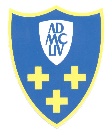   OBČINA CERKLJE  NA GORENJSKEMTrg Davorina Jenka 13, 4207 CerkljeTrg Davorina Jenka 13, 4207 Cerkljee-mail:obcinacerklje@siol.nete-mail:obcinacerklje@siol.net 04/28 15 820  04/ 28 15 800 04/28 15 820  04/ 28 15 800ZADEVA:Predlog Sklepa o imenovanju člana v Svet zavetišča za zapuščene živaliPRAVNA PODLAGA:27. člen Zakona o zaščiti živali (Uradni list RS, št. 38/13 – uradno prečiščeno besedilo in 21/18 – ZNOrg), 10. člen  Pravilnika o pogojih za zavetišča za zapuščene živali (Ur. list RS, št. 45/00 in 78/04), ter 24. člen Statuta Občine Cerklje na Gorenjskem (Uradni vestnik Občine Cerklje na Gorenjskem, št. 7/16)  PREDLAGATELJ:Komisija za mandatna vprašanja, volitve in imenovanjaPRIPRAVILA:Marta Jarc, direktorica občinske uprave